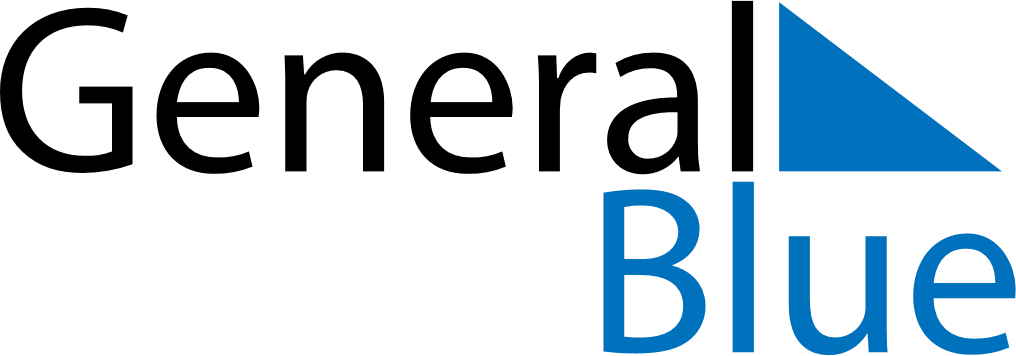 May 2018May 2018May 2018May 2018United Arab EmiratesUnited Arab EmiratesUnited Arab EmiratesSundayMondayTuesdayWednesdayThursdayFridayFridaySaturday1234456789101111121314151617181819First day of Ramadan20212223242525262728293031